     	Направляю Вам повестку седьмого очередного заседания Совета депутатов Карталинского городского поселения, которое состоится 19 марта 2021 года в 14:00 часов местного времени в большом зале администрации Карталинского муниципального района.  О назначении публичных слушаний по проекту решения Совета депутатов Карталинского городского поселения «О внесении изменений и дополнений в Устав Карталинского городского поселения» (А.А.Лихачева)О внесении изменений и дополнений в решение  Совета депутатов Карталинского городского поселения от 23.12.2020 г. №29 «О бюджете Карталинского городского поселения на 2021 год и на плановый период 2022 и 2023 годов» (Н.Н. Свертилова)Информация по итогам реализации муниципальной программы «Формирование современной городской среды населенных пунктов Карталинского муниципального района на 2018-2024 годы» (С.В. Ломовцев)Информация «О подготовке служб города к пропуску паводковых вод   и о мерах по обеспечению населения качественной водой» в 2021 году (С.В. Ломовцев)О наказах избирателей, данных депутатам Совета депутатов Карталинского городского поселения, подлежащих реализации в 2021-2025 гг. (Е.В. Протасова)О выполнении мероприятий подпрограммы «Другие общегосударственные вопросы» Оформление права собственности (Е.С. Селезнёва)О внесении имущества в перечень имущества, находящегося в собственности муниципального образования Карталинское городское поселение, подлежащего приватизации в 2021 году (Е.С. Селезнёва)РазноеДокладчикам необходимо предоставить информацию по вопросам 7-го заседания, находящимся в Вашей компетенции, в Совет депутатов Карталинского городского поселении до 17 марта 2021 года. На бумажном и электронном носителе.Прошу не планировать командировки и другие мероприятия в этот день.Председатель  Совета депутатовКарталинского городского поселения                                 Е.В. Протасова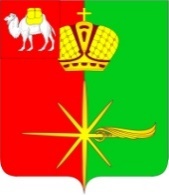 Депутатам Совета депутатов Карталинского городского поселенияГлаве Карталинскогомуниципального районаА.Г. ВдовинуГлаве Карталинского городского поселенияВ.Н. ВеретаКарталинскому городскому прокуроруС.П. Чеурину